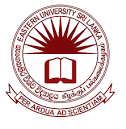 OTS, AHEAD OPERATIONSEASTERN UNIVERSITY, SRI LANKAEXTENSION OF BID OPENING DATE The Operational Technical Secretariat (OTS) of the AHEAD Operations of the Eastern University, Sri Lanka invites quotations on 28th and 31st March 2022 for the following quotations via e- procurement (promise.lk) with the bid opening date of 21st April 2022.EUSL/OTS/AHEAD/R2/SCI/21/176EUSL/OTS/AHEAD/R2/SCI/22/179EUSL/OTS/AHEAD/R2/AGI/21/170EUSL/OTS/AHEAD/R2/AGI/21/171EUSL/OTS/AHEAD/R2/AGI/22/188Due to the prevailing situation of country the closing date for the bid submission and the bid opening are on 28th April 2022 at 2pm.Director OTS AHEAD OperationsEastern University, Sri Lanka 20-04-2022Phone: 065 205 9393